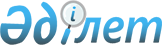 О внесении изменений в решение районного маслихата от 24 декабря 2015 года № 35-2 "О районном бюджете на 2016 - 2018 годы"
					
			Утративший силу
			
			
		
					Решение Жылыойского районного маслихата Атырауской области от 28 апреля 2016 года № 2-1. Зарегистрировано Департаментом юстиции Атырауской области 29 апреля 2016 года № 3496. Утратило силу решением Жылыойского районного маслихата Атырауской области от 28 марта 2017 года № 9-5      Сноска. Утратило силу решением Жылыойского районного маслихата Атырауской области от 28.03.2017 № 9-5 (вводится в действие по истечении десяти календарных дней после дня его первого официального опубликования).

      В соответствии с Бюджетным кодексом Республики Казахстан от 4 декабря 2008 года, подпунктом 1) пункта 1 статьи 6 Закона Республики Казахстан от 23 января 2001 года "О местном государственном управлении и самоуправлении в Республике Казахстан" и рассмотрев предложение акимата района об уточнении районного бюджета на 2016-2018 годы, районный маслихат РЕШИЛ:

      1. Внести в решение районного маслихата от 24 декабря 2015 года № 35-2 "О районном бюджете на 2016-2018 годы" (зарегистрированное в реестре государственной регистрации нормативных правовых актов за № 3443, опубликовано в газете "Кен Жылой" 28 января 2016 года) следующие изменения:

      в пункте 1:

      в подпункте 1):

      цифры "19 226 148" заменить цифрами "20 045 347";

      цифры "17 731 679" заменить цифрами "18 156 111";

      цифры "1 372 531" заменить цифрами "1 767 298";

      в подпункте 2):

      цифры "19 226 148" заменить цифрами "20 077 852";

      в подпункте 5):

      цифры "-3 181" заменить цифрами "-35 686";

      в подпункте 6):

      цифры "3 181" заменить цифрами "35 686";

      в строке используемые остатки бюджетных средств цифру "0" заменить цифрами "32 505".

      2. Приложение 1 к указанному решению изложить в новой редакции согласно приложению к настоящему решению.

      3. Контроль за исполнением настоящего решения возложить на постоянную комиссию районного маслихата по вопросам бюджета, финансов, экономики и развития предпринимательства (Жакашев У.).

      4. Настоящее решение вводится в действие с 1 января 2016 года.

 Уточненный бюджет на 2016 год
					© 2012. РГП на ПХВ «Институт законодательства и правовой информации Республики Казахстан» Министерства юстиции Республики Казахстан
				
      Председатель ІІ сессии
районного маслихата

Кондыбаев Н.

      Секретарь районного маслихата

Кенганов М.
Приложение к решению районного маслихата от 28 апреля 2016 года № 2-1Приложение 1 к решению районного маслихата от 24 декабря 2015 года № 35-2 "О районном бюджете на 2016-2018 годы"Категория 

Категория 

Категория 

Категория 

Сумма

тысяча тенге

Класс

Класс

Класс

Сумма

тысяча тенге

Подкласс

Подкласс

Сумма

тысяча тенге

Наименование

Сумма

тысяча тенге

І. Доходы

20 045 347

1

Налоговые поступления

18156111

01

Подоходный налог

1148915

2

Индивидуальный подоходный налог

1148915

03

Социальный налог

734675

1

Социальный налог

734675

04

Налоги на собственность

16160638

1

Налоги на имущество

15901406

3

Земельный налог

44777

4

Налог на транспортные средства

213402

5

Единый земельный налог

1053

05

Внутренние налоги на товары, работы и услуги

101051

2

Акцизы

13507

3

Поступления за использование природных и других ресурсов

59444

4

Сборы за ведение предпринимательской и профессиональной деятельности

25654

5

Налог на игорный бизнес

2446

08

Обязательные платежи, взымаемые за совершение юридически значимых действий и (или) выдачу документов уполномоченными на то государственными органами или должностными лицами

10832

1

Государственная пошлина

10832

2

Неналоговые поступления

18460

01

Доходы от государственной собственности

10806

5

Доходы от аренды имущества, находящегося в государственной собственности

4226

9

Плата за сервитут по земельным участкам, находящихся в коммунальной собственности

6580

04

Штрафы, пеня, санкции, взыскания, налагаемые государственными учреждениями, финансируемыми из государственного бюджета, а также содержащимися и финансируемыми из бюджета (сметы расходов) Национального Банка Республики Казахстан

185

1

Штрафы, пеня, санкции, взыскания, налагаемые государственными учреждениями, финансируемыми из государственного бюджета, а также содержащимися и финансируемыми из бюджета (сметы расходов) Национального Банка Республики Казахстан, за исключением поступлений от организаций нефтяного сектора

185

06

Прочие неналоговые поступления

7469

1

Прочие неналоговые поступления

7469

3

Поступления от продажи основного капитала

103478

03

Продажа земли и нематериальных активов

103478

1

Продажа земли

103478

4

Поступления трансфертов

1767298

02

Трансферты из вышестоящих органов государственного управления

1767298

2

Поступления трансфертов из областного бюджета

1767298

Функциональная группа

Функциональная группа

Функциональная группа

Функциональная группа

Сумма 

тысяча тенге

Администратор бюджетных программ

Администратор бюджетных программ

Администратор бюджетных программ

Сумма 

тысяча тенге

Программа

Программа

Сумма 

тысяча тенге

Наименование

Сумма 

тысяча тенге

ІІ. Расходы

20077852

01

Государственные услуги общего характера

427626

112

Аппарат маслихата района (города областного значения)

22043

001

Услуги по обеспечению деятельности маслихата района (города областного значения)

21077

003

Капитальные расходы государственного органа

966

122

Аппарат акима района (города областного значения)

92779

001

Услуги по обеспечению деятельности акима района (города областного значения)

76891

003

Капитальные расходы государственного органа

15888

123

Аппарат акима района в городе, города районного значения, поселка, села, сельского округа

167462

001

Услуги по обеспечению деятельности акима района в городе, города районного значения, поселка, села, сельского округа

149822

022

Капитальные расходы государственного органа

10237

032

Капитальные расходы подведомственных государственных учреждений и организаций

7583

459

Отдел экономики и финансов района (города областного значения)

43284

003

Проведение оценки имущества в целях налогооблажения

1697

010

Приватизация, управление коммунальным имуществом, постприватизационная деятельность и регулирование споров, связанных с этим

41587

458

Отдел жилищно-коммунального хозяйства, пассажирского транспорта и автомобильных дорог района (города областного значения)

34375

001

Услуги по реализации государственной политики на местном уровне в области жилищно-коммунального хозяйства, пассажирского транспорта и автомобильных дорог 

34375

459

Отдел экономики и финансов района (города областного значения)

31160

001

Услуги по реализации государственной политики в области формирования и развития экономической политики, государственного планирования, исполнения бюджета и управления коммунальной собственностью района (города областного значения)

31160

801

Отдел занятости, социальных программ и регистрации актов гражданского состояния района (города областного значения)

36343

001

Услуги по реализации государственной политики на местном уровне в сфере занятости, социальных программ и регистрации актов гражданского состояния

32807

003

Капитальные расходы государственного органа

3536

02

Оборона

10588

122

Аппарат акима района (города областного значения)

10588

005

Мероприятия в рамках исполнения всеобщей воинской обязанности

10588

04

Образование

4213798

123

Аппарат акима района в городе, города районного значения, поселка, села, сельского округа

699123

004

Обеспечение деятельности организаций дошкольного воспитания и обучения

327950

041

Реализация государственного образовательного заказа в дошкольных организациях образования

371173

464

Отдел образования района (города областного значения)

3150234

003

Общеобразовательное обучение

2959402

006

Дополнительное образование для детей 

190832

465

Отдел физической культуры и спорта района (города областного значения)

30598

017

Дополнительное образование для детей и юношества по спорту

30598

464

Отдел образования района (города областного значения)

328943

001

Услуги по реализации государственной политики на местном уровне в области образования

23287

005

Приобретение и доставка учебников, учебно-методических комплексов для государственных учреждений образования района (города областного значения)

150599

007

Проведение школьных олимпиад, внешкольных мероприятий и конкурсов районного (городского) масштаба

856

015

Ежемесячная выплата денежных средств опекунам (попечителям) на содержание ребенка-сироты (детей-сирот), и ребенка (детей), оставшегося без попечения родителей

20000

022

Выплата единовременных денежных средств казахстанским гражданам, усыновившим (удочерившим) ребенка (детей)-сироту и ребенка (детей), оставшегося без попечения родителей

480

029

Обследование психического здоровья детей и подростков и оказание психолого- медико-педагогической консультативной помощи населению

14973

067

Капитальные расходы подведомственных государственных учреждений и организаций

118748

472

Отдел строительства, архитектуры и градостроительства района (города областного значения)

4900

037

Строительство и реконструкция объектов дошкольного воспитания и обучения

4900

06

Социальная помощь и социальное обеспечение

162112

464

Отдел образования района (города областного значения)

1202

030

Содержание ребенка (детей), переданного патронатным воспитателям

1202

801

Отдел занятости, социальных программ и регистрации актов гражданского состояния района (города областного значения)

157803

004

Программа занятости

40687

006

Оказание социальной помощи на приобретение топлива специалистам образования, социального обеспечения, культуры, спорта и ветеринарии в сельской местности в соответствии с законодательством Республики Казахстан

2750

007

Оказание жилищной помощи

2500

009

Материальное обеспечение детей-инвалидов, воспитывающихся и обучающихся на дому

2500

010

Государственная адресная социальная помощь

1747

011

Социальная помощь отдельным категориям нуждающихся граждан по решениям местных представительных органов

19858

014

Оказание социальной помощи нуждающимся гражданам на дому

30130

016

Государственные пособия на детей до 18 лет

25941

017

Обеспечение нуждающихся инвалидов обязательными гигиеническими средствами и предоставление услуг специалистами жестового языка, индивидуальными помощниками в соответствии с индивидуальной программой реабилитации инвалида

31690

458

Отдел жилищно-коммунального хозяйства, пассажирского транспорта и автомобильных дорог района (города областного значения)

2007

050

Реализация Плана мероприятий по обеспечению прав и улучшению качества жизни инвалидов в Республике Казахстан на 2012 – 2018 годы

2007

801

Отдел занятости, социальных программ и регистрации актов гражданского состояния района (города областного значения)

1100

018

Оплата услуг по зачислению, выплате и доставке пособий и других социальных выплат

1100

07

Жилищно-коммунальное хозяйство

258476

464

Отдел образования района (города областного значения

9264

026

Ремонт объектов в рамках развития городов и сельских населенных пунктов по Дорожной карте занятости 2020

9264

479

Отдел жилищной инспекции района (города областного значения)

5297

001

Услуги по реализации государственной политики на местном уровне в области жилищного фонда

5297

472

Отдел строительства, архитектуры и градостроительства района (города областного значения

243915

003

Проектирование и (или) строительство, реконструкция жилья коммунального жилищного фонда

81388

004

Проектирование, развитие и (или) обустройство инженерно-коммуникационной инфраструктуры

162527

08

Культура, спорт, туризм и информационное пространство

221780

123

Аппарат акима района в городе, города районного значения, поселка, села, сельского округа

22956

006

Поддержка культурно-досуговой работы на местном уровне

22956

455

Отдел культуры и развития языков района (города областного значения) 

64011

003

Поддержка культурно- досуговой работы

64011

465

Отдел физической культуры и спорта района (города областного значения)

16536

001

Услуги по реализации государственной политики на местном уровне в сфере физической культуры и спорта

7799

006

Проведение спортивных соревнований на районном (города областного значения) уровне

4037

007

Подготовка и участие членов сборных команд района (города областного значения) по различным видам спорта на областных спортивных соревнованиях

4700

455

Отдел культуры и развития языков района (города областного значения) 

73423

006

Функционирование районных (городских) библиотек

73423

456

Отдел внутренней политики района (города областного значения)

3000

002

Услуги по проведению государственной информационной политики

3000

455

Отдел культуры и развития языков района (города областного значения) 

12158

001

Услуги по реализации государственной политики на местном уровне в области развития языков и культуры

10658

032

Капитальные расходы подведомственных государственных учреждений и организаций

1500

456

Отдел внутренней политики района (города областного значения) 

29696

001

Услуги по реализации государственной политики на местном уровне в области информации, укрепления государственности и формирования социального оптимизма граждан

11524

003

Реализация мероприятий в сфере молодежной политики

17924

006

Капитальные расходы государственного органа

248

10

Сельское, водное, лесное, рыбное хозяйство, особо охраняемые природные территории, охрана окружающей среды и животного мира, земельные отношения

102732

459

Отдел экономики и финансов района (города областного значения)

2501

099

Реализация мер по оказанию социальной поддержки специалистов

2501

462

Отдел сельского хозяйства района (города областного значения)

13320

001

Услуги по реализации государственной политики на местном уровне в сфере сельского хозяйства

13320

800

Отдел ветеринарии и ветеринарного контроля района (города областного значения) 

23148

001

Услуги по реализации государственной политики на местном уровне в сфере ветеринарии

19498

006

Организация отлова и уничтожения бродячих собак и кошек

3150

007

Возмещение владельцам стоимости изымаемых и уничтожаемых больных животных, продуктов и сырья животного происхождения

500

463

Отдел земельных отношений района (города областного значения)

14211

001

Услуги по реализации государственной политики в области регулирования земельных отношений на территории района (города областного значения)

13856

007

Капитальные расходы государственного органа

355

800

Отдел ветеринарии и ветеринарного контроля района (города областного значения) 

49552

010

Проведение противоэпизоотических мероприятий

49552

11

Промышленность, архитектурная, градостроительная и строительная деятельность

20765

472

Отдел строительства, архитектуры и градостроительства района (города областного значения)

20765

001

Услуги по реализации государственной политики в области строительства, архитектуры и градостроительства на местном уровне

20360

015

Капитальные расходы государственного органа

405

12

Транспорт и коммуникации

1522559

458

Отдел жилищно-коммунального хозяйства, пассажирского транспорта и автомобильных дорог района (города областного значения)

1522559

023

Обеспечение функционирования автомобильных дорог 

102200

045

Капитальный и средний ремонт автомобильных дорог районного значения и улиц населенных пунктов

1420359

13

Прочие

766344

469

Отдел предпринимательства района (города областного значения) 

9419

001

Услуги по реализации государственной политики на местном уровне в области развития предпринимательства

9227

004

Капитальные расходы государственного органа

192

123

Аппарат акима района в городе, города районного значения, поселка, села, сельского округа

18925

040

Реализация мер по содействию экономическому развитию регионов в рамках Программы "Развитие регионов" 

18925

458

Отдел жилищно-коммунального хозяйства, пассажирского транспорта и автомобильных дорог района (города областного значения)

528000

085

Реализация бюджетных инвестиционных проектов в моногородах

528000

459

Отдел экономики и финансов района (города областного значения)

210000

012

Резерв местного исполнительного органа района (города областного значения)

210000

15

Трансферты

12371072

459

Отдел экономики и финансов района (города областного значения)

12371072

006

Возврат неиспользованных (недоиспользованных) целевых трансфертов

11176

007

Бюджетные изъятия

12189005

051

Трансферты органам местного самоуправления

170891

III. Чистое бюджетное кредитование

3181

Бюджетные кредиты

3181

10

Сельское, водное, лесное, рыбное хозяйство, особо охраняемые природные территории, охрана окружающей среды и животного мира, земельные отношения

3181

459

Отдел экономики и финансов района (города областного значения)

3181

018

Бюджетные кредиты для реализации мер социальной поддержки специалистов

3181

Категория 

Категория 

Категория 

Категория 

Сумма

тысяча тенге

Класс

Класс

Класс

Сумма

тысяча тенге

Подкласс

Подкласс

Сумма

тысяча тенге

Наименование

Сумма

тысяча тенге

V. Дефицит (профицит) бюджета

-35686

VI. Финансирование дефицита (использование профицита) бюджета

35686

7

Поступление займов

3181

01

Внутренние государственные займы

3181

2

Договоры займа

3181

8

Используемые остатки бюджетных средств

32505

1

Остатки бюджетных средств

32505

1

Свободные остатки бюджетных средств

32505

